ПРОЕКТ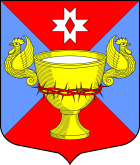 ПОВЕСТКА ДНЯ  ОЧЕРЕДНОГО ЗАСЕДАНИЯ                                                      СОВЕТА ДЕПУТАТОВ
                    МО ЛАГОЛОВСКОЕ СЕЛЬСКОЕ ПОСЕЛЕНИЕЧЕТВЕРТОГО СОЗЫВА29.01.2021 г.                                                                                          время  18.00Ответы  на вопросы, направленные жителями  поселения  в адрес организаций, осуществляющих свою деятельность на территории МО Лаголовское СП   (АО «ИЭК», УК «АЙ СИ» Регион)     Информация заведующего Глуховским    вет. Участком Мартынов Владимир Владимирович      в режиме онлайн- трансляции.Отчет  Главы МО Лаголовское сельское поселение Рогачевой С.В. о результатах работы за 2020 год в режиме онлайн- трансляции.Отчет  Главы  МА МО Лаголовское сельское поселение  Селиванова Д.И.о результатах работы за 2020 год в режиме онлайн- трансляции.